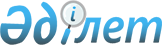 "2016-2018 жылдарға арналған қалалық бюджет туралы" Тараз қалалық мәслихатының 2015 жылғы 23 желтоқсандағы №48-3 шешіміне өзгерістер енгізу туралыЖамбыл облысы Тараз қалалық мәслихатының 2016 жылғы 3 маусымдағы № 4-3 шешімі. Жамбыл облысы Әділет департаментінде 2016 жылғы 15 маусымда № 3109 болып тіркелді      РҚАО-ның ескертпесі.

      Құжаттың мәтінінде түпнұсқаның пунктуациясы мен орфографиясы сақталған.

      Қазақстан Республикасының 2008 жылғы 4 желтоқсандағы Бюджет кодексінің 9, 109 баптарына және "Қазақстан Республикасындағы жергілікті мемлекеттік басқару және өзін-өзі басқару туралы" Қазақстан Республикасының 2001 жылғы 23 қаңтардағы Заңының 6 бабына сәйкес Тараз қалалық мәслихаты ШЕШІМ ҚАБЫЛДАДЫ:

      1. "2016-2018 жылдарға арналған қалалық бюджет туралы" Тараз қалалық мәслихатының 2015 жылғы 23 желтоқсандағы №48-3 шешіміне (Нормативтік құқықтық актілердің мемлекеттік тіркеу тізілімінде №2879 болып тіркелген, 2016 жылдың 6 қаңтарында №1 "Жамбыл Тараз" газетінде жарияланған) келесі өзгеріс енгізілсін:

      аталған шешімнің 1 қосымшасы осы шешімнің қосымшасына сәйкес жаңа басылымда мазмұндалсын.

      2. Осы шешімнің орындалуына бақылау және интернет-ресурстарында жариялауды қалалық мәслихаттың бюджет және қаланың әлеуметтік-экономикалық дамуы жөніндегі тұрақты комиссиясына жүктелсін.

      3. Осы шешім әділет органдарында мемлекеттік тіркеуден өткен күннен бастап күшіне енеді және 2016 жылдың 1 қаңтарынан қолданысқа енгізіледі.

 Тараз қаласының 2016 жылға арналған бюджеті
					© 2012. Қазақстан Республикасы Әділет министрлігінің «Қазақстан Республикасының Заңнама және құқықтық ақпарат институты» ШЖҚ РМК
				
      Тараз қалалық

      мәслихаттың хатшысы

Б. Нарбаев
Тараз қалалық мәслихатының
2016 жылғы 3 маусымдағы
№4-3 шешіміне қосымшаТараз қалалық мәслихатының
2015 жылғы 23 желтоқсандағы
№48-3 шешіміне 1-қосымшаСанаты

Санаты

Санаты

Санаты

Сомасы, мың теңге

Сыныбы

Сыныбы

Сыныбы

Сомасы, мың теңге

Iшкi сыныбы

Iшкi сыныбы

Сомасы, мың теңге

Атауы

1

2

3

1. КІРІСТЕР

32 294 405

1

САЛЫҚТЫҚ ТҮСІМДЕР

6 683 991

01

Табыс салығы

2 232 607

2

Жеке табыс салығы

2 232 607

03

Әлеуметтiк салық

1 739 796

1

Әлеуметтік салық

1 739 796

04

Меншiкке салынатын салықтар

1 829 988

1

Мүлiкке салынатын салықтар

1 050 000

3

Жер салығы

230 000

4

Көлiк құралдарына салынатын салық

549 735

5

Бірыңғай жер салығы

253

05

Тауарларға, жұмыстарға және қызметтерге салынатын iшкi салықтар

581 100

2

Акциздер

71 300

3

Табиғи және басқа да ресурстарды пайдаланғаны үшiн түсетiн түсiмдер

111 800

4

Кәсiпкерлiк және кәсiби қызметтi жүргiзгенi үшiн алынатын алымдар

385 000

5

Ойын бизнесіне салық

13 000

07

Басқа да салықтар

500

1

Басқа да салықтар

500

08

Заңдық маңызы бар әрекеттерді жасағаны және (немесе) оған уәкілеттігі бар мемлекеттік органдар немесе лауазымды адамдар құжаттар бергені үшін алынатын міндетті төлемдер

300 000

1

Мемлекеттік баж

300 000

2

САЛЫҚТЫҚ ЕМЕС ТҮСІМДЕР

133 509

01

Мемлекеттік меншіктен түсетін кірістер

45 409

1

Мемлекеттік кәсіпорындардың таза кірісі бөлігінің түсімдері

2 130

5

Мемлекет меншігіндегі мүлікті жалға беруден түсетін кірістер

43 279

02

Мемлекеттік бюджеттен қаржыландырылатын мемлекеттік мекемелердің тауарларды (жұмыстарды, қызметтерді) өткізуінен түсетін түсімдер

100

1

Мемлекеттік бюджеттен қаржыландырылатын мемлекеттік мекемелердің тауарларды (жұмыстарды, қызметтерді) өткізуінен түсетін түсімдер

100

03

Мемлекеттік бюджеттен қаржыландырылатын мемлекеттік мекемелер ұйымдастыратын мемлекеттік сатып алуды өткізуден түсетін ақша түсімдері

1 000

1

Мемлекеттік бюджеттен қаржыландырылатын мемлекеттік мекемелер ұйымдастыратын мемлекеттік сатып алуды өткізуден түсетін ақша түсімдері

1 000

04

Мемлекеттік бюджеттен қаржыландырылатын, сондай-ақ Қазақстан Республикасы Ұлттық Банкінің бюджетінен (шығыстар сметасынан) ұсталатын және қаржыландырылатын мемлекеттік мекемелер салатын айыппұлдар, өсімпұлдар, санкциялар, өндіріп алулар

26 000

1

Мұнай секторы ұйымдарынан түсетін түсімдерді қоспағанда, мемлекеттік бюджеттен қаржыландырылатын, сондай-ақ Қазақстан Республикасы Ұлттық Банкінің бюджетінен (шығыстар сметасынан) ұсталатын және қаржыландырылатын мемлекеттік мекемелер салатын айыппұлдар, өсімпұлдар, санкциялар, өндіріп алулар

26 000

06

Басқа да салықтық емес түсiмдер

61 000

1

Басқа да салықтық емес түсiмдер

61 000

3

НЕГІЗГІ КАПИТАЛДЫ САТУДАН ТҮСЕТІН ТҮСІМДЕР

291 089

01

Мемлекеттік мекемелерге бекітілген мемлекеттік мүлікті сату

166 089

1

Мемлекеттік мекемелерге бекітілген мемлекеттік мүлікті сату

166 089

03

Жердi және материалдық емес активтердi сату

125 000

1

Жерді сату

100 000

2

Материалдық емес активтерді сату

25 000

4

ТРАНСФЕРТТЕРДІҢ ТҮСІМДЕРІ

25 185 816

02

Мемлекеттiк басқарудың жоғары тұрған органдарынан түсетiн трансферттер

25 185 816

2

Облыстық бюджеттен түсетiн трансферттер

25 185 816

Функционалдық топ

Функционалдық топ

Функционалдық топ

Функционалдық топ

Сомасы, мың теңге

Бюджеттік бағдарламалардың әкiмшiсi

Бюджеттік бағдарламалардың әкiмшiсi

Бюджеттік бағдарламалардың әкiмшiсi

Сомасы, мың теңге

Бағдарлама

Бағдарлама

Атауы

1

2

3

2. ШЫҒЫНДАР

32 436 550

01

Жалпы сипаттағы мемлекеттiк қызметтер

449 712

112

Аудан (облыстық маңызы бар қала) мәслихатының аппараты

29 677

001

Аудан (облыстық маңызы бар қала) мәслихатының қызметін қамтамасыз ету жөніндегі қызметтер

28 033

003

Мемлекеттік органның күрделі шығыстары

1 644

122

Аудан (облыстық маңызы бар қала) әкімінің аппараты

243 946

001

Аудан (облыстық маңызы бар қала) әкімінің қызметін қамтамасыз ету жөніндегі қызметтер

224 598

003

Мемлекеттік органның күрделі шығыстары

19 348

452

Ауданның (облыстық маңызы бар қаланың) қаржы бөлімі

46 452

001

Ауданның (облыстық маңызы бар қаланың) бюджетін орындау және коммуналдық меншігін басқару саласындағы мемлекеттік саясатты іске асыру жөніндегі қызметтер

35 289

003

Салық салу мақсатында мүлікті бағалауды жүргізу

9 892

010

Жекешелендіру, коммуналдық меншікті басқару, жекешелендіруден кейінгі қызмет және осыған байланысты дауларды реттеу

1 030

018

Мемлекеттік органның күрделі шығыстары

241

453

Ауданның (облыстық маңызы бар қаланың) экономика және бюджеттік жоспарлау бөлімі

37 276

001

Экономикалық саясатты, мемлекеттік жоспарлау жүйесін қалыптастыру және дамыту саласындағы мемлекеттік саясатты іске асыру жөніндегі қызметтер

37 151

004

Мемлекеттік органның күрделі шығыстары

125

458

Ауданның (облыстық маңызы бар қаланың) тұрғын үй-коммуналдық шаруашылығы, жолаушылар көлігі және автомобиль жолдары бөлімі

70 223

001

Жергілікті деңгейде тұрғын үй-коммуналдық шаруашылығы, жолаушылар көлігі және автомобиль жолдары саласындағы мемлекеттік саясатты іске асыру жөніндегі қызметтер

70 223

494

Ауданның (облыстық маңызы бар қаланың) кәсіпкерлік және өнеркәсіп бөлімі

22 138

001

Жергілікті деңгейде кәсіпкерлікті және өнеркәсіпті дамыту саласындағы мемлекеттік саясатты іске асыру жөніндегі қызметтер

22 090

003

Мемлекеттік органның күрделі шығыстары

48

02

Қорғаныс

8403

122

Аудан (облыстық маңызы бар қала) әкімінің аппараты

8 403

005

Жалпыға бірдей әскери міндетті атқару шеңберіндегі іс-шаралар

8 403

03

Қоғамдық тәртіп, қауіпсіздік, құқықтық, сот, қылмыстық-атқару қызметі

213 800

458

Ауданның (облыстық маңызы бар қаланың) тұрғын үй-коммуналдық шаруашылығы, жолаушылар көлігі және автомобиль жолдары бөлімі

213 800

021

Елдi мекендерде жол қозғалысы қауiпсiздiгін қамтамасыз ету

213 800

04

Бiлiм беру

20 185 203

464

Ауданның (облыстық маңызы бар қаланың) білім бөлімі

4 278 284

009

Мектепке дейінгі тәрбие мен оқыту ұйымдарының қызметін қамтамасыз ету

2 345 102

040

Мектепке дейінгі білім беру ұйымдарында мемлекеттік білім беру тапсырысын іске асыруға

1 933 182

467

Ауданның (облыстық маңызы бар қаланың) құрылыс бөлімі

388 054

037

Мектепке дейiнгi тәрбие және оқыту объектілерін салу және реконструкциялау

388 054

464

Ауданның (облыстық маңызы бар қаланың) білім бөлімі

12 167 022

003

Жалпы білім беру

11 675 579

006

Балаларға қосымша білім беру

452 539

050

Жаңадан іске қосылатын білім беру объектілерін күтіп-ұстау

38 904

465

Ауданның (облыстық маңызы бар қаланың) дене шынықтыру және спорт бөлімі

37 284

017

Балалар мен жасөспірімдерге спорт бойынша қосымша білім беру

37 284

467

Ауданның (облыстық маңызы бар қаланың) құрылыс бөлімі

1 968 747

024

Бастауыш, негізгі орта және жалпы орта білім беру объектілерін салу және реконструкциялау

1 968 747

464

Ауданның (облыстық маңызы бар қаланың) білім бөлімі

1 345 812

001

Жергілікті деңгейде білім беру саласындағы мемлекеттік саясатты іске асыру жөніндегі қызметтер

54 399

005

Ауданның (облыстық маңызы бар қаланың) мемлекеттік білім беру мекемелер үшін оқулықтар мен оқу-әдiстемелiк кешендерді сатып алу және жеткізу

257 000

012

Мемлекеттік органның күрделі шығыстары

3 122

015

Жетім баланы (жетім балаларды) және ата-аналарының қамқорынсыз қалған баланы (балаларды) күтіп-ұстауға қамқоршыларға (қорғаншыларға) ай сайынғы ақшалай қаражат төлемі

114 843

022

Жетім баланы (жетім балаларды) және ата-анасының қамқорлығынсыз қалған баланы (балаларды) асырап алғаны үшін Қазақстан азаматтарына біржолғы ақша қаражатын төлеуге арналған төлемдер

9 573

029

Балалар мен жасөспірімдердің психикалық денсаулығын зерттеу және халыққа психологиялық-медициналық-педагогикалық консультациялық көмек көрсету

49 635

067

Ведомстволық бағыныстағы мемлекеттік мекемелерінің және ұйымдарының күрделі шығыстары

857 240

06

Әлеуметтiк көмек және әлеуметтiк қамсыздандыру

1 649 657

451

Ауданның (облыстық маңызы бар қаланың) жұмыспен қамту және әлеуметтік бағдарламалар бөлімі

252 717

005

Мемлекеттік атаулы әлеуметтік көмек

17 280

016

18 жасқа дейінгі балаларға мемлекеттік жәрдемақылар

200 000

025

Өрлеу жобасы бойынша келісілген қаржылай көмекті енгізу

35 437

464

Ауданның (облыстық маңызы бар қаланың) білім бөлімі

56 992

030

Патронат тәрбиешілерге берілген баланы (балаларды) асырап бағу

56992

451

Ауданның (облыстық маңызы бар қаланың) жұмыспен қамту және әлеуметтік бағдарламалар бөлімі

1 251 182

002

Жұмыспен қамту бағдарламасы

343 995

006

Тұрғын үйге көмек көрсету

200 000

007

Жергілікті өкілетті органдардың шешімі бойынша мұқтаж азаматтардың жекелеген топтарына әлеуметтік көмек

125 242

010

Үйден тәрбиеленіп оқытылатын мүгедек балаларды материалдық қамтамасыз ету

17 200

013

Белгіленген тұрғылықты жері жоқ тұлғаларды әлеуметтік бейімдеу

102 561

014

Мұқтаж азаматтарға үйде әлеуметтiк көмек көрсету

13 0481

017

Мүгедектерді оңалту жеке бағдарламасына сәйкес, мұқтаж мүгедектерді міндетті гигиеналық құралдармен және ымдау тілі мамандарының қызмет көрсетуін, жеке көмекшілермен қамтамасыз ету

330 490

023

Жұмыспен қамту орталықтарының қызметін қамтамасыз ету

1 213

451

Ауданның (облыстық маңызы бар қаланың) жұмыспен қамту және әлеуметтік бағдарламалар бөлімі

76 213

001

Жергілікті деңгейде халық үшін әлеуметтік бағдарламаларды жұмыспен қамтуды қамтамасыз етуді іске асыру саласындағы мемлекеттік саясатты іске асыру жөніндегі қызметтер

73 049

011

Жәрдемақыларды және басқа да әлеуметтік төлемдерді есептеу, төлеу мен жеткізу бойынша қызметтерге ақы төлеу

910

021

Мемлекеттік органның күрделі шығыстары

2 254

458

Ауданның (облыстық маңызы бар қаланың) тұрғын үй-коммуналдық шаруашылығы, жолаушылар көлігі және автомобиль жолдары бөлімі

12 553

050

Қазақстан Республикасында мүгедектердің құқықтарын қамтамасыз ету және өмір сүру сапасын жақсарту жөніндегі 2012 - 2018 жылдарға арналған іс-шаралар жоспарын іске асыру

12 553

07

Тұрғын үй-коммуналдық шаруашылық

6 106 313

458

Ауданның (облыстық маңызы бар қаланың) тұрғын үй-коммуналдық шаруашылығы, жолаушылар көлігі және автомобиль жолдары бөлімі

20 125

003

Мемлекеттік тұрғын үй қорының сақталуын ұйымдастыру

7 000

049

Көп пәтерлі тұрғын үйлерде энергетикалық аудит жүргізу

13 125

464

Ауданның (облыстық маңызы бар қаланың) білім бөлімі

335 203

026

Жұмыспен қамту 2020 жол картасы бойынша қалаларды және ауылдық елді мекендерді дамыту шеңберінде объектілерді жөндеу

335 203

467

Ауданның (облыстық маңызы бар қаланың) құрылыс бөлімі

4 213 210

003

Коммуналдық тұрғын үй қорының тұрғын үйін жобалау және (немесе) салу, реконструкциялау

1 029 879

004

Инженерлік-коммуникациялық инфрақұрылымды жобалау, дамыту және (немесе) жайластыру

318 3331

479

Ауданның (облыстық маңызы бар қаланың) тұрғын үй инспекциясы бөлімі

20 133

001

Жергілікті деңгейде тұрғын үй қоры саласындағы мемлекеттік саясатты іске асыру жөніндегі қызметтер

20 133

458

Ауданның (облыстық маңызы бар қаланың) тұрғын үй-коммуналдық шаруашылығы, жолаушылар көлігі және автомобиль жолдары бөлімі

249 000

012

Сумен жабдықтау және су бұру жүйесінің жұмыс істеуі

244 000

028

Коммуналдық шаруашылығын дамыту

5 000

467

Ауданның (облыстық маңызы бар қаланың) құрылыс бөлімі

93 124

006

Сумен жабдықтау және су бұру жүйесін дамыту

13 124

007

Қаланы және елді мекендерді абаттандыруды дамыту

80 000

458

Ауданның (облыстық маңызы бар қаланың) тұрғын үй-коммуналдық шаруашылығы, жолаушылар көлігі және автомобиль жолдары бөлімі

1 175 518

015

Елдi мекендердегі көшелердi жарықтандыру

486 296

016

Елдi мекендердiң санитариясын қамтамасыз ету

260 598

017

Жерлеу орындарын ұстау және туыстары жоқ адамдарды жерлеу

2 600

018

Елдi мекендердi абаттандыру және көгалдандыру

426 024

08

Мәдениет, спорт, туризм және ақпараттық кеңістiк

456 461

455

Ауданның (облыстық маңызы бар қаланың) мәдениет және тілдерді дамыту бөлімі

117 809

003

Мәдени-демалыс жұмысын қолдау

117 809

465

Ауданның (облыстық маңызы бар қаланың) дене шынықтыру және спорт бөлімі

23 367

001

Жергілікті деңгейде дене шынықтыру және спорт саласындағы мемлекеттік саясатты іске асыру жөніндегі қызметтер

13 458

004

Мемлекеттік органның күрделі шығыстары

721

005

Ұлттық және бұқаралық спорт түрлерін дамыту

1 977

006

Аудандық (облыстық маңызы бар қалалық) деңгейде спорттық жарыстар өткiзу

3 531

007

Әртүрлi спорт түрлерi бойынша аудан (облыстық маңызы бар қала) құрама командаларының мүшелерiн дайындау және олардың облыстық спорт жарыстарына қатысуы

3 680

455

Ауданның (облыстық маңызы бар қаланың) мәдениет және тілдерді дамыту бөлімі

116 436

006

Аудандық (қалалық) кiтапханалардың жұмыс iстеуi

116 436

456

Ауданның (облыстық маңызы бар қаланың) ішкі саясат бөлімі

29 885

002

Мемлекеттік ақпараттық саясат жүргізу жөніндегі қызметтер

29 885

455

Ауданның (облыстық маңызы бар қаланың) мәдениет және тілдерді дамыту бөлімі

27 038

001

Жергілікті деңгейде тілдерді және мәдениетті дамыту саласындағы мемлекеттік саясатты іске асыру жөніндегі қызметтер

19 495

032

Ведомстволық бағыныстағы мемлекеттік мекемелерінің және ұйымдарының күрделі шығыстары

7 543

456

Ауданның (облыстық маңызы бар қаланың) ішкі саясат бөлімі

141 926

001

Жергілікті деңгейде ақпарат, мемлекеттілікті нығайту және азаматтардың әлеуметтік сенімділігін қалыптастыру саласында мемлекеттік саясатты іске асыру жөніндегі қызметтер

88 835

003

Жастар саясаты саласында іс-шараларды іске асыру

52 986

006

Мемлекеттік органның күрделі шығыстары

66

032

Ведомстволық бағыныстағы мемлекеттік мекемелерінің және ұйымдарының күрделі шығыстары

39

10

Ауыл, су, орман, балық шаруашылығы, ерекше қорғалатын табиғи аумақтар, қоршаған ортаны және жануарлар дүниесін қорғау, жер қатынастары

194 304

462

Ауданның (облыстық маңызы бар қаланың) ауыл шаруашылығы бөлімі

18 591

001

Жергілікті деңгейде ауыл шаруашылығы саласындағы мемлекеттік саясатты іске асыру жөніндегі қызметтер

18 503

006

Мемлекеттік органның күрделі шығыстары

88

473

Ауданның (облыстық маңызы бар қаланың) ветеринария бөлімі

84 071

001

Жергілікті деңгейде ветеринария саласындағы мемлекеттік саясатты іске асыру жөніндегі қызметтер

66 008

003

Мемлекеттік органның күрделі шығыстары

635

005

Мал көмінділерінің (биотермиялық шұңқырлардың) жұмыс істеуін қамтамасыз ету

4 176

006

Ауру жануарларды санитарлық союды ұйымдастыру

327

007

Қаңғыбас иттер мен мысықтарды аулауды және жоюды ұйымдастыру

12 500

008

Алып қойылатын және жойылатын ауру жануарлардың, жануарлардан алынатын өнімдер мен шикізаттың құнын иелеріне өтеу

425

463

Ауданның (облыстық маңызы бар қаланың) жер қатынастары бөлімі

76 323

001

Аудан (облыстық маңызы бар қала) аумағында жер қатынастарын реттеу саласындағы мемлекеттік саясатты іске асыру жөніндегі қызметтер

47 491

006

Аудандардың, облыстық маңызы бар, аудандық маңызы бар қалалардың, кенттердiң, ауылдардың, ауылдық округтердiң шекарасын белгiлеу кезiнде жүргiзiлетiн жерге орналастыру

28 336

007

Мемлекеттік органның күрделі шығыстары

496

473

Ауданның (облыстық маңызы бар қаланың) ветеринария бөлімі

15 319

011

Эпизоотияға қарсы іс-шаралар жүргізу

15 319

11

Өнеркәсіп, сәулет, қала құрылысы және құрылыс қызметі

94 910

467

Ауданның (облыстық маңызы бар қаланың) құрылыс бөлімі

37 451

001

Жергілікті деңгейде құрылыс саласындағы мемлекеттік саясатты іске асыру жөніндегі қызметтер

37 451

468

Ауданның (облыстық маңызы бар қаланың) сәулет және қала құрылысы бөлімі

57 459

001

Жергілікті деңгейде сәулет және қала құрылысы саласындағы мемлекеттік саясатты іске асыру жөніндегі қызметтер

57 459

12

Көлiк және коммуникация

2 947 095

458

Ауданның (облыстық маңызы бар қаланың) тұрғын үй-коммуналдық шаруашылығы, жолаушылар көлігі және автомобиль жолдары бөлімі

2 947 095

022

Көлік инфрақұрылымын дамыту

751 122

023

Автомобиль жолдарының жұмыс істеуін қамтамасыз ету

183 400

045

Аудандық маңызы бар автомобиль жолдарын және елді-мекендердің көшелерін күрделі және орташа жөндеу

2 012 573

13

Басқалар

120 000

452

Ауданның (облыстық маңызы бар қаланың) қаржы бөлімі

120 000

012

Ауданның (облыстық маңызы бар қаланың) жергілікті атқарушы органының резерві

120 000

15

Трансферттер

10 692

452

Ауданның (облыстық маңызы бар қаланың) қаржы бөлімі

10 692

006

Нысаналы пайдаланылмаған (толық пайдаланылмаған) трансферттерді қайтару

2 106

054

Қазақстан Республикасының Ұлттық қорынан берілетін нысаналы трансферт есебінен республикалық бюджеттен бөлінген пайдаланылмаған (түгел пайдаланылмаған) нысаналы трансферттердің сомасын қайтару

8 586

3. Таза бюджеттік кредиттеу

3 621 756

Бюджеттік кредиттер

3 621 756

07

Тұрғын үй-коммуналдық шаруашылық

3 621 756

458

Ауданның (облыстық маңызы бар қаланың) тұрғын үй-коммуналдық шаруашылығы, жолаушылар көлігі және автомобиль жолдары бөлімі

3 621 756

053

Жылу, сумен жабдықтау және су бұру жүйелерін реконструкция және құрылыс үшін кредит беру

3 621 756

Бюджеттік кредиттерді өтеу

0

4. Қаржы активтерімен операциялар бойынша сальдо

0

Қаржы активтерін сатып алу

0

Мемлекеттің қаржы активтерін сатудан түсетін түсімдер

0

5. Бюджет тапшылығы (профициті)

-3 763 901

6. Бюджет тапшылығын қаржыландыру (профицитін пайдалану)

3 763 901

Санаты

Санаты

Санаты

Санаты

Сомасы, мың теңге

Сыныбы

Сыныбы

Сыныбы

Сомасы, мың теңге

Iшкi сыныбы

Iшкi сыныбы

Атауы

1

2

3

7

Қарыздар түсімі

4 279 307

1

Мемлекеттік ішкі қарыздар

4 279 307

2

Қарыз алу келісім-шарттары

4 279 307

8

Бюджет қаражаттарының пайдаланылатын қалдықтары

84 594

Функционалдық топ

Функционалдық топ

Функционалдық топ

Функционалдық топ

Сомасы, мың теңге

Бюджеттік бағдарламалардың әкiмшiсi

Бюджеттік бағдарламалардың әкiмшiсi

Бюджеттік бағдарламалардың әкiмшiсi

Сомасы, мың теңге

Бағдарлама

Бағдарлама

Атауы

1

2

3

16

Қарыздарды өтеу

600 000

452

Ауданның (облыстық маңызы бар қаланың) қаржы бөлімі

600 000

008

Жергілікті атқарушы органның жоғары тұрған бюджет алдындағы борышын өтеу

600 000

